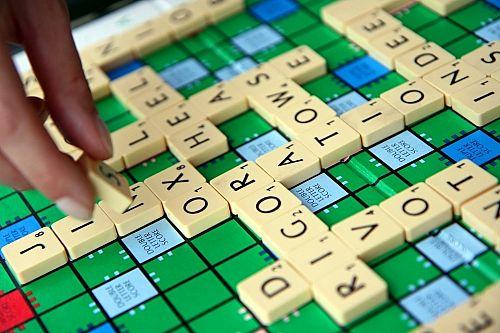 Ellen DrummondsProfesseur Jeanine AleschFRN 1300Jeudi 28 mars 2013La liste de vocabulaire:Le prof, c’est moi!vocabulary: le vocabulaire (m.)to learn English grammar: apprendre la grammaire (f.) d’anglais(e) (m. to f.)textbook: le manuel (m.)to play Scrabble: jouer au Scrabble (m.)brain-teaser: le casse-tête (m.)mind-boggling: époustouflant(e) (m. to f.)tongue-twister: le virelangue (m.)Quite the contrary!: Bien au contraire (m.)!Could you repeat that, please?: Pourriez-vous répéter, s’il vous plait?punctuation: la ponctuation (f.)words: les mots (m.)pronouns: les pronoms (m.)the agreement between the noun and the adjective: l’accord (m.) du nom (m.) avec l’adjecti(f/ve) (m./f.))noun phrase: le syntagme nominal (m.)phrasal verb: le verbe (m.) à particule (f.)definite article: l’article (m.) défini(e) (m. to f.)indefinite article: l’article (m.) indéfini(e) (m. to f.)adverb of quantity: l’adverbe (m.) de quantité(e) (m. to f.)reflexive pronoun: le pronom (m.) réfléchi(e) (m. to f.) imperative: l’impérati(f/ve) (m./f.)comparative: comparati(f/ve) (m./f.)superlative: superlati(f/ve) (m./f.)interrogative: interrogati(f/ve) (m./f.)declarative: déclarati(f/ve) (m./f.)inquisitive look: le regard (m.) indiscret (m.) / indiscrète (f.)complex: complexe (m.)It was a tad confusing.: C’était un tantinet déroutant(e) (m. to f.).. . . for the simple reason that . . .: . . . pour la simple raison (f.) que ...syntax rule: la règle de syntaxe (f.)spelling error: la faute d'orthographe (f.)Can I be of any assistance?: Je peux vous aider?